ProjektinitialisierungsantragÄnderungskontrolle, Prüfung, GenehmigungDefinitionen und AbkürzungenReferenzenInhaltsverzeichnis1	Zweck des Dokuments	32	Ausgangslage	33	Ziele	34	Rahmenbedingungen	35	Aufwand	36	Kosten	37	Termine	38	Ressourcen	39	Kommunikation	310	Risiken	411	Projektinitialisierungsauftrag	4AbbildungsverzeichnisZweck des DokumentsDer Projektinitialisierungsauftrag bildet die verbindliche Grundlage für die Freigabe der Phase Initialisierung. Er ist die Vereinbarung zwischen Auftraggeber und Projektleiter.AusgangslageWorum geht es in diesem Projekt?Welches ist die Problemstellung?Welche Vorleistungen wurden bereits erbracht?Bsp. Zur Unterstützung der persönlichen Budgetplanung soll eine Budgetverwaltungssoftware bereitgestellt werden ……ZieleDie Phase Initialisierung soll einen Variantenvergleich vornehmen und die Anforderungen erfassen. Nach dem Variantenentscheid soll ein Proof Of Concept (Machbarkeitsstudie) durchgeführt werden.RahmenbedingungenUnter welchen Rahmenbedingungen verläuft die Phase Initialisierung?AdministrativOrganisatorisch Projektmethode (Vorgabe Hermes und Scrum Anlehnung)Ergebnisse und Termine der InitialisierungGesamtsicht: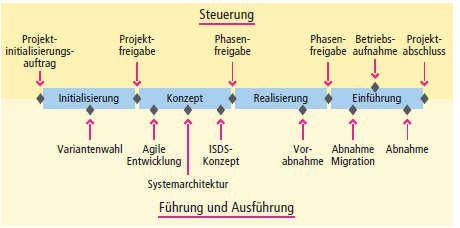 Ergebnisse der Phase InitialisierungMittelbedarf SachmittelRäume, IT-Infrastruktur, Spezifische Software, etc. für die Durchführung der Phase Initialisierung.PersonalBegründete Schätzung der benötigten Arbeitsstunden für die Durchführung der Phase Initialisierung.KostenGrobe Schätzung der Kosten für die Phase Initialisierung. Setzen Sie für die Phase Initialisierung für Sie einen Stundensatz von CHF 20.-- ein OrganisationProjektteam, Projektleiter, Auftraggeber.
PL aus dem Team benennen und nach jeder Phase wechseln.
Organigramm erstellen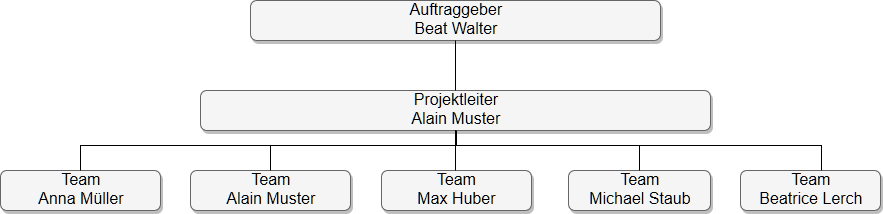 KommunikationWer sind die Stakeholder, welche über die Initialisierungsphase informiert werden müssen?Wer soll in welcher Form worüber informiert werden?RisikenWelche Risiken sind für die Phase Initialisierung erkennbar?Wie hoch stufen wir die Eintretens-Wahrscheinlichkeit und das Mass der Auswirkungen pro Risiko ein?Müssen wir irgendwelche Massnahmen treffen, um bestimmte Risiken zu minimieren?Bsp. Ein Teammitglied ist im Militär. Dadurch könnte die Durchführung der geplanten ‚Proof Of Concept‘ schwierig werden.ProjektinitialisierungsantragDas Projektteam empfiehlt dem Auftraggeber die Initialisierungsphase gemäss der Planung in diesem Dokument freizugeben.Anhang – Anforderungen / User StorysAuftraggeber Aufführung der wichtigsten ‚User Storys‘ mit AkzeptanzkriterienBsp. Story: Als Benutzer kann ich eine Budgetposition erfassenAkzeptanzkriterium: Ich kann eine Budgetposition ‚Essen‘ erfassen und CHF 500, -- als Monatsbudgetwert für August 2017 zuweisen.Story: Als Benutzer kann ich eine Ausgabenposition Akzeptanzkriterium: Ich kann für ein Mittagessen am 4.08.2014 CHF 12, -- erfassenAnhang – Projekt OfficeAblage (z.B. OneDrive, Sourceverwaltung, ftp)Kommunikationsmittel (z.B. E-Mail, Skype ..)Programme (z.B. MS Word, Modelio,..)etc. Status In Arbeit / In Prüfung / AbgeschlossenProjektname<Projektname>Projektleiter<Projektleiter>Auftraggeber<Auftraggeber>Autoren<Autor1> <Autor2>Verteiler<Verteiler>VersionDatumBeschreibung, BemerkungAutorBegriff / AbkürzungBedeutungReferenzTitel, Quelle[1][2][3]NrErgebnisTermin1Studie2Entscheid zur Variantenwahl3Projektplan4Projektauftrag 5Entscheid Projektauftrag (Projektfreigabe)Adressat der InformationVerantwortlich für die KommunikationInhaltZiel Mittel / MediumTerminAuftraggeberProjektleiterStatusbericht mit Risiko-beurteilungAuftauchende Zielabweichungen frühzeitig feststellen E-MailWöchentlich am Freitag